Кількість здобувачів освіти Станом на 01.01.2020 рокуЗавідувач філією                                В.А Шіптенко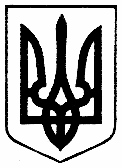 ШЕСТЕРИНСЬКА ФІЛІЯ ОПОРНОГО КОМУНАЛЬНОГО ЗАКЛАДУ «ЛИСЯНСЬКИЙ  НАВЧАЛЬНО-ВИХОВНИЙ КОМПЛЕКС «ЗАГАЛЬНООСВІТНЯ ШКОЛА І-ІІІ СТУПЕНІВ № 1- ГІМНАЗІЯ- ДОШКІЛЬНИЙ НАВЧАЛЬНИЙ ЗАКЛАД» ЛИСЯНСЬКОЇ РАЙОННОЇ РАДИ ЧЕРКАСЬКОЇ ОБЛАСТіВул.  Набережна 53, с Шестеринці, Лисянський район, Черкаська область, 19324тел. 77-5-33 e-mail: shesteryntsi-school@mail.ruКлас123456789Кількість учнів366758554